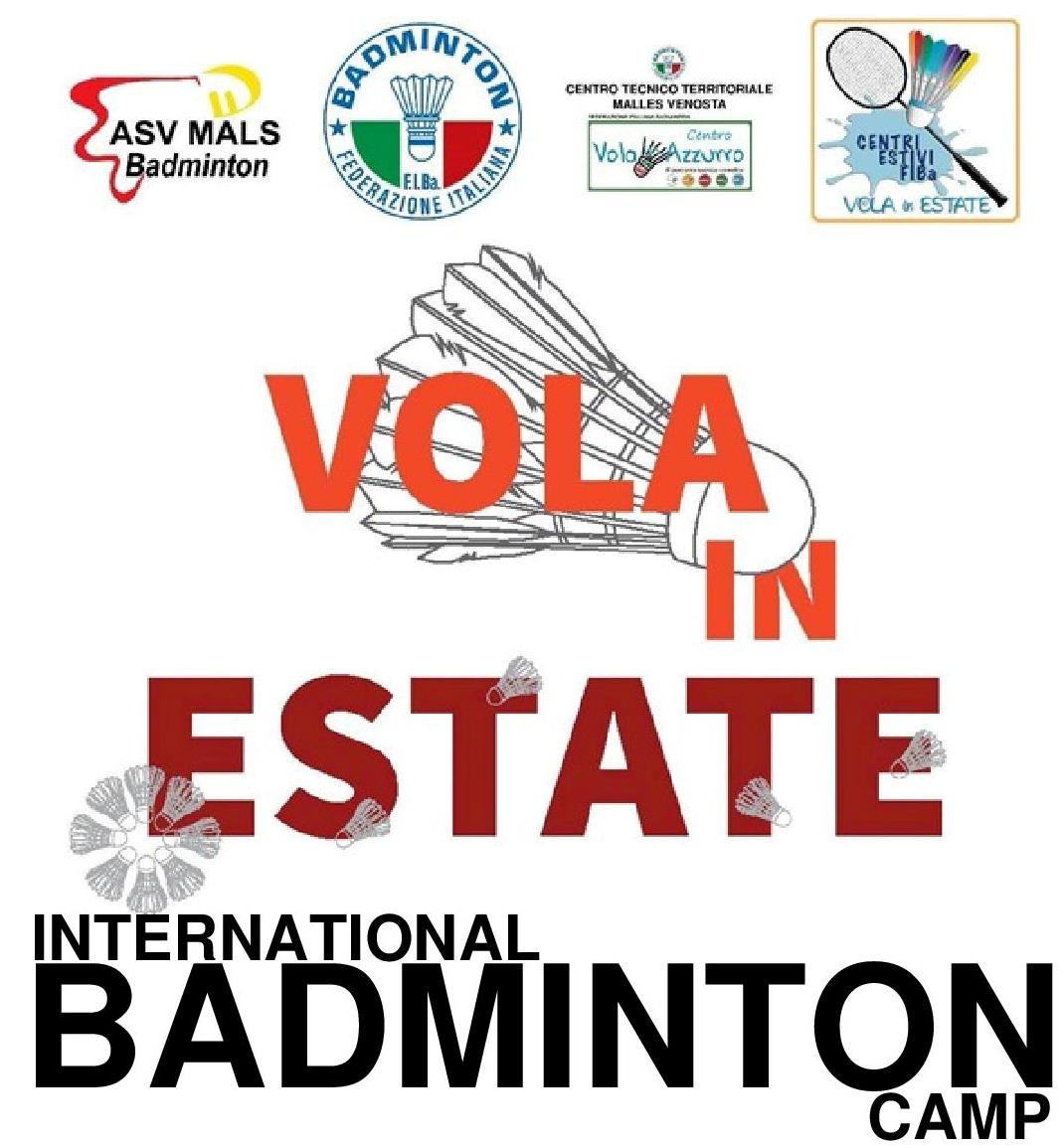 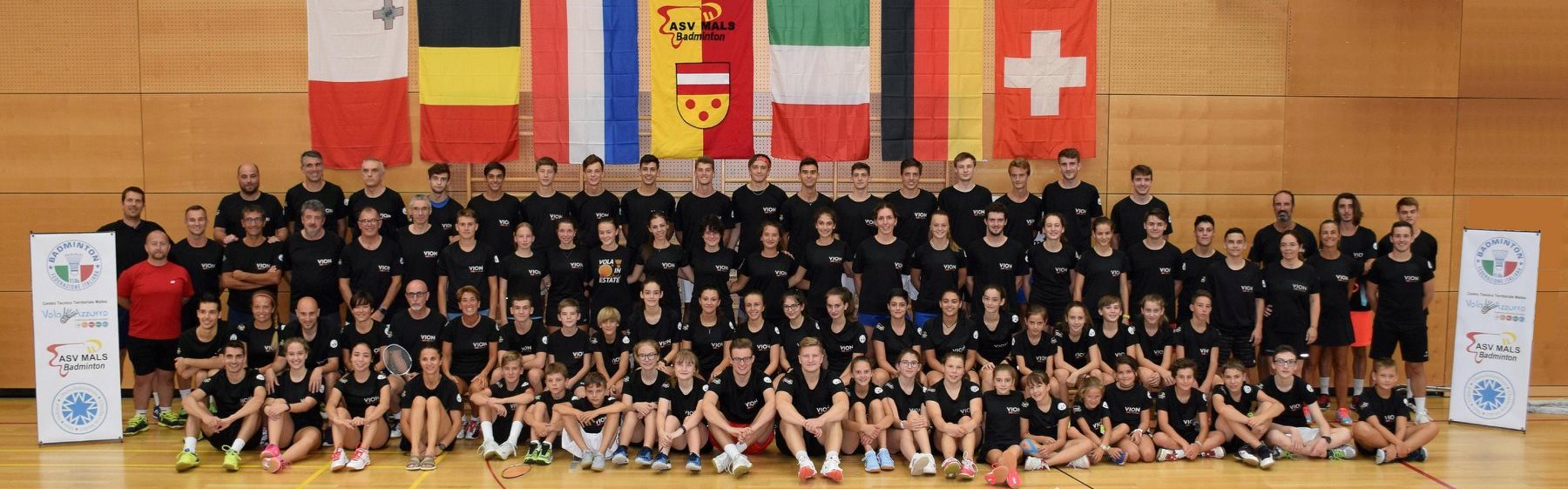 16.- 20. Agosto 2021, Malles Venosta“Vola In Estate” – Badmintoncamp 2021Siamo riusciti ad organizzare una settimana del nostro camp. Avremo 7 campi di Badminton con allenatori qualificati e con un massimo di 4 giocatori di simile livello per campo, che verranno allenati semi-individualmente. La quantità e la qualità è garantita da uno staff composto dai seguenti allenatori: Roy Mulder – Formazione Danese, Allenatore ASV Mals, Duinwijck, VennewaterSteffen Lenz – Allenatore alto livello in GermaniaTom Scholz – Formazione Tedesco-Danese, Allenatore a Lipsia e in passato Danimarca.Fabio Morino – Ex-Allenatore nazionale Italia, responsabile formazione Italia. BWF 2 TutorFabio Tomasello – IV livello Italiano, allenatore nazionale U15, Centro Tecnico ChiariValentin Piffrader – Mental CoachManfred Kogler -Preparatore atletico dell´Austria, esperto in preparazione fisica BadmintonProgrammaDalle 4 e alle 6 ore di allenamento al giorno. incluso sezioni di preparazione atletica tra cui core stability, corsa specifica per badminton, mental-training, tecnica, tattica…Per chi? Per tutti, avendo allenatori esperti, possiamo allenare ogni persona in base al proprio livello, dai più giovani ai master, dai giocatori internazionali agli amatori.Dove e comeAllenamento nella palestra della scuola superiore “Claudia von Medici”Come alloggio abbiamo convenzione con www.vi-so.org  Finka-Hostel 	(nuovo – stessa gestione come Malserhof, ma in paese)  		pensione completa da Euro 44,00 fino a Euro 67,00 al giorno/persona			(dipende dalla camera)		camera con colazione Euro 28,00 /gg/personaMoles: 	possibilitá di dormire in camerate a Euro 36,00 pensione completawww.campingmals.it – campeggio Malles Venostawww.ferienregion-obervinschgau.it – ufficio turismo Malles per altri alloggi Prezzo per la settimana di allenamento : Euro 250.-5 giorni di allenamento semi individuale tra tecnica, tattica, preparazione atletica, escursione, feedback dopo ogni sessione di allenamento, maglietta, volani. Alla fine del camp, il venerdí sera organizzeremo grigliata. IscrizioniPer garantire la qualità che vogliamo offrire, abbiamo un numero massimo di 50 posti. Iscrizioni via mail all´indirizzo malles@badmintonitaliea.net entro10.07.2021, soprattutto anche per l´alloggioSuccesivamente al camp organizzeremo un torneo Challenge under e junior nel fine settimana del 21 e 22 agosto.